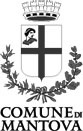 IL DIRIGENTEPREMESSO CHEcon D.C.C. n. 78 del 21/12/2017 è stato approvato il Bilancio di Previsione Finanziario 2018/2020 e la nota di aggiornamento al Documento Unico di Programmazione 2018/2020;con D.G.C. n. 10 del 24/01/2018 è stato approvato il Piano Esecutivo di Gestione per l'anno 2018 e sono stati determinati gli obiettivi di gestione dell’Ente, affidando gli stessi ai responsabili dei servizi, assegnando ai dirigenti un’adeguata dotazione sul Bilancio Comunale;DATO ATTO CHE:- il Comune di Mantova è socio unico della società ASTER – Agenzia Servizi al Territorio s.r.l., di seguito denominata “ASTER”;- con DCC n. 37 del 4.6.2012 esecutiva, il Comune ha provveduto, anche mediante apposite modifiche statutarie, a definire la qualificazione della Società quale sua struttura organizzativa per lo svolgimento di servizi strumentali evidenziando la caratteristica di società “in house providing”;RICHIAMATE:la D.G.C. n. 264 del 12/12/2015 con la quale è stata approvata anche l’istutuzione da parte di Aster s.r.l di un servizio di navetta gratuito di collegamento tra il parcheggio di  Campo Canoa e Piazza Sordello riservato esclusivamente a coloro che parcheggiano nell’area di sosta di Campo Canoa;la D.C.C. n. 75 del 20/12/2017 con la quale è stato approvato il documento programmatico contenente il Piano Industriale 2018 – 2020 di ASTER Srl, che all’art. 4.5 prevede il mantenimento del servizio di navetta di cortesia “gratuito” tra il parcheggio di Campo Canoa e Piazza Sordello; CONSIDERATO che in occasione delle numerose manifestazioni culturali organizzate nel mese di dicembre 2018 si prevede un considerevole aumento di affluenza e che pertanto si rende opportuno estendere il servizio navetta gia’ previsto nel Piano Industriale sopra citato, aumentando il numero di mezzi in determinate giornate e orari;VISTA l’offerta presentata da ASTER per l’estensione del servizio navetta riportante le date e gli orari di estensione del servizio e quantificata in € 5.000,00 Iva compresa;RITENUTO quindi di affidare ad ASTER il servizio navetta sopra citato;ACQUISITO, ai sensi della legge 13 agosto 2010, n. 136 e successive modifiche, presso l’Autorità di Vigilanza sui Contratti Pubblici, il Codice Smart CIG ZA62649D8ACONSIDERATO che il nuovo principio della Competenza finanziaria potenziata prevede che l’imputazione della spesa avvenga nell’esercizio finanziario in cui la singola obbligazione passiva risulta esigibile, si dichiara, sotto la propria responsabilità valutabile ad ogni fine di legge, che la prestazione è effettuata nel 2017 e si conclude entro il 31.12.2018;VISTI il D.Leg.vo N. 267/2000 e legislazione complementare, lo Statuto del Comune e il Regolamento di Contabilità;DETERMINAIMPEGNARE, per le motivazioni indicate in premessa, la spesa complessiva di € 5.000,00 Iva 22% compresa (€ 4.098,36 netto IVA) sul capitolo PEG 103141, art. 01, CDR e CDG P056, Conto finanziario U.1.03.02.02.999, Bilancio 2018 a favore di Aster s.r.l., Agenzia Servizi al Territorio, Società in House del Comune di Mantova, con sede a Mantova in Via Nagy 2/4/6, C.F. e P.IVA 02071790204;TRASMETTERE copia del presente atto al responsabile del Servizio Finanziario per i conseguenti adempimenti.Il DIRIGENTESPOSITO ANNAMARIA(Firmato Digitalmente)Settore: Cultura, Turismo e Promozione della CittàProtocollo: 76846/2018Determinazione n. Oggetto:  Estensione servizio navetta Aster per le festività natalizie 2018